GENERAL TERMS AND CONDITIONS OF SCHEMEScheme OverviewThe focus of this scheme is to provide a level of financial support to improve the visual appearance of our towns and villages. This scheme will financially assist and support owners of commercial, residential and unoccupied buildings in activities such as painting (including murals), signage replacement, shopfront improvement, lighting and canopies. It is part of the Government’s effort to assist in the regeneration, repopulation and development of our rural towns and villages.The Streetscape Enhancement Measure 2022 will be administered through Local Authorities and each local Authority has the right to use their discretion in regard to their process and the development of appropriate terms and conditions that are appropriate for their respective streetscapes, businesses etc. All applicants will be required to comply with planning codes, legislative requirements and other compliance requirements.Who is Eligible?The scheme is open to businesses deemed eligible by Longford County Council in Granard urban centre only.What Items are considered eligible for the scheme. Green enhancement of entrances/terraces with plantingPainting of building/shopfront in carefully selected colours which complement the host building and streetscapeMural (agreed in advance with Local Authority)Decluttering and repair of shopfronts. (Decluttering can include such works as removing unnecessary signs, flagpoles, wiring etc.)Careful illumination and lighting of architectural features of buildingsImprovements to shopfront window displays and stagingReplacement of signage with traditional wooden fascia with wooden/hand painted lettering or contemporary designCanopies/Awnings complementary to the materials of the shopfront and building (including street furniture)Amount of Grant Available The scheme will provide the following rate of funding with a maximum allowable contribution of up to €8,000 per applicant.Grant funding will be provided at 80% of total project costs – matched funding of 20% requiredMaximum level of support to any individual building is €8,000Total funding is limited and decision of Longford Local Authority in relation to qualifying premises and maximum support levels will be finalProposed Works Please complete: Provide brief description of intended works and approximate cost for each element.Appraisal of ApplicationsAll applications will be evaluated for suitability under this scheme and successful applicants will be informed of the maximum support amount available.Grant DrawdownPayment will only be made following completion of works or plan2 contractor quotations required (3 written quotations if over €5000)1 materials quotation requiredUpon completion of works, the applicant must submit evidence of paid contractor invoicesAll payments must be made through the applicant’s bank accountPlease note that grant allocation is on a one-off basis onlyPrivacy & Data ProtectionPersonal information collected by Longford County Council is done so in order for us to process your application. Legally we can process this information as it is necessary for us to comply with our statutory/legal obligations. The protection of your personal data is a key priority for the Council and your data will be processed in line with our privacy policy which is available at: https://bit.ly/3mEVkQ4 or hardcopy from our offices at Longford County Council, Great Water Street, Longford, N39 NH56. If you require further information regarding our Privacy Statement, you can contact us at  dpo@longfordcoco.ie. Alternatively, you can write to: Data Protection Officer, Longford County Council, Great Water Street, Longford, N39 NH56 or call: 0433 341233Applications for Funding Timeline Completed applications should be submitted to the Local Authority by 23rd September 2022.All works to be completed by August 2023, please confirm you are in a position to meet this deadline Freedom of InformationApplicants should be aware that, under the Freedom of Information Act 2014, information provided by them in this Application may be liable to be disclosed.  Applicants are asked to consider if any of the information provided by them in their application should not be disclosed because of its confidentiality or commercial sensitivity.  If Applicants consider that certain information is not to be disclosed because of its confidentiality or commercial sensitivity, Applicants must, when providing such information, clearly identify such information and specify the reasons for its confidentiality or commercial sensitivity.  If Applicants do not identify information as confidential or commercial sensitive, it is liable to be released in response to a Freedom of Information request without further notice or consultation with the Applicant.  Longford County Council will, where possible, consult with the Applicant about confidential or commercial sensitive information so identified before making a decision on a request received under Freedom of Information.Completed application forms should be sent to:Mandy AdegboyegaLongford County CouncilGreat Water Street, LongfordN39 NH56Telephone:  043 3343346Or by email to madegboyega@longfordcoco.ie Any further information requested on the Streetscape Enhancement Measure 2021 please contact by email: madegboyega@longfordcoco.ieI have read and understand the terms and conditions of the ‘Streetscape Enhancement Measure 2022’Signed:       ______________________      Date:  _____________________    Tel: _______________Email:            _______________________         Signature in Capital Letters: ____________________	       Business Name (if appropriate): ________________________Property Address: _____________________________________________________________________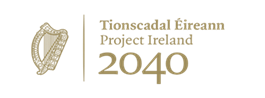 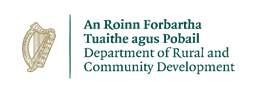 Proposed WorksMaximum SpendDescription & Approx CostGreen enhancement of entrances/terraces with planting€500Painting of building/shopfront in carefully selected colours which complement the host building and streetscape.Mural (agreed in advance with Local Authority)Decluttering and repair of shopfronts. (Decluttering can include such works as removing unnecessary signs, flagpoles, wiring etc.)€3500Appropriate illumination and lighting of architectural features of buildingsReplacement of signage with traditional wooden fascia with wooden/hand painted lettering or contemporary designCanopies/Awnings complementary to the materials of the shopfront and building (including street furniture)€4000Maximum per building€8000Total Projected Costs